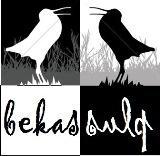 Коммерческое предложение.	Уважаемые заинтересованные лица,  потенциальные (мы очень на это надеемся) клиенты!Что мы предлагаем. 	Ни для кого не секрет, что сегодня на рынке программного обеспечения для автоматизации бизнеса огромное количество предложений на любой вкус. Однако решения на базе 1С всегда стояли особняком, благодаря своей простоте, быстрой развертываемости, широкой сети разработчиков и многому другому. Кроме того, аббревиатура 1С стала именем нарицательным для бухгалтерского программного обеспечения на много лет вперед. Но и среди решений для бизнеса на базе 1С очень много предложений, и порой конечному пользователю очень трудно сделать выбор.	В 2006 году нашей фирмой была разработана оригинальная конфигурация на платформе 1С: Предприятие 8, которая позволила решить в комплексе целый ряд задач автоматизации бизнес процессов. Чем же она отличается от себе подобных? Во-первых, она очень проста по своей сути. Во-вторых она является решением «все в одном», что позволяет автоматизировать ключевые участки вашего бизнеса, будь то торговля, производство, услуги зарплата и еще многое и многое другое. И, наконец, в-третьих она уже опробована на более чем 200-х предприятиях республики Узбекистан и снискала определенную популярность среди пользователей.Лучше один раз увидеть, чем сто раз услышать.	Чтобы убедиться в возможностях нашей оригинальной конфигурации Вы можете заказать демонстрацию у себя в офисе, кстати, абсолютно бесплатную.Наши цены и возможность любых компромиссных решений для достижения цели вас приятно удивятНАШИ КЛИЕНТЫ:ООО «HITECH KABEL», СП ООО «ZENITH ELEKTRONIKS»,  ИП ООО «KOKAND INDORAMA TEKSTIL», ИП ООО «ТЕХНОИВЕСТ СТ», ИП ООО «Вкусный хлеб»,  ООО «Континент ELEKTRONIKS»,  и многие другие…Наши контакты:Сагидулин Дмитрий, директор :Тел.: +99890 8085963 Е-mail: info@bekasplus.uzПрайс-лист компании " BEKAS PLUS BIZNES "			 с  01.10.2020 г.*          В стоимость включена инсталяция, первоначальная настройка и вводный инструктаж по работе с программой**        В стоимость включена инсталяция продукта на компьютеры заказчикаООО «BEKAS PLUS BIZNES»Адрес: Республика Узбекистан, г. Ташкент, ул. Узумзор,69                 тел: +998 71 263-14-12       +998 90 808-59-63  +998 90 328-67-55                 e-mail: bekasplus@mail.ru info@bekasplus.uzhttp://bekasplus.uzНаименование ВалютаЦена1C:Предприятие 8. Бухгалтерский учет(основная поставка с лицензией на одно рабочее место)(с конфигурацией "BP:Бухгалтерия предприятия для Узбекистана") + 6 чел/час обученияКонфигурация для автоматизации бухгалтерского, кадрового и зарплатного учетасум*3 200 0001С:Предприятие 8. Клиентская дополнительная лицензия на 1 рабочее местосум**1 500 000Информационно-технологическое обслуживаниеКонфигурирование в системеСум/ч/час200 000